Тип урока: урок изучения нового.Форма: урок-игра.Цель: знакомство с составом числа 7.Задачи: Обучающие: закрепить название и последовательность чисел первого десятка, умение сравнивать числа,  написание цифры 7; изучить состав числа 7, умение называть и получать следующее и предыдущие числа;Развивающие: развивать навыки  устного и письменного счёта в пределах 7, развивать логическое мышление, умение ориентироваться в пространстве, развивать внимание, умение делать выводы;Воспитательные: воспитывать интерес к математике, культуру общения, умение работать в парах и группах (чувство взаимопомощи), самооценку; продолжить формировать у учащихся умение организовывать себя и работать в заданном темпе.Ход урокаОрганизационный момент– Наши глазки всё …(видят),Наши ушки всё …(слышат),Наша головка …(думает).–  Мы настроились на работу. Покажите мне, с каким настроением Вы начинаете урок.(карточка)2. Актуализация знаний– Сегодня на уроке я предлагаю пойти в гости на праздник – праздник одного числа.(Слайд 1)А вот какое это  число, вы мне скажете сами. (На доске –закрытый ряд чисел)– Скажите, а что мы уже умеем делать как школьники? (Считать, писать, сравнить, вычислять).– Давайте это проверим.  Какое число идет первым при счёте?  (дети сами открывают на доске)\– Откройте число, которое больше 4, но меньше 6 (5)– Как можно получить 5?– Слева или справа от 5 находится 4? (Слева)– Как его можно назвать? (Предыдущим)
–Оно больше или меньше 5?– Как получить следующее число за числом 5? (К 5 прибавить 1)– Назовите его. (6)– Откройте число 2– Какое число стоит справа? (3)– Откройте самое маленькое двузначное число  (10)– Что больше 6 или 10?\– Какое число на 1 меньше, чем 10? (9)– Из оставшихся чисел откройте большее число (8)– Какое число осталось не открытым? (7)– Как вы думаете праздник какого числа будет? (7)Семь ребят в футбол играли, Одного домой позвали,Он в окно глядит, считает,Сколько их теперь играет? (7-1=6)На кустике перед забором Шесть ярко-красных помидоров, Потом четыре оторвалось,Сколько на кусте осталось? (6-4=2)Мама-курица цыплятПривела в фруктовый сад:Посмотрите, детки, груша упала с ветки.Вот ещё упало пять.Кто их сможет сосчитать? (1+5=6)3. Сообщение темы урока– А раз это праздник,  что обязательно должно быть на празднике? (Веселье, подарки…)
– И мы приготовим для цифры 7 свой подарок – это ваши знания. А ещё мы подарим вот этот шарик, а каким он будет зависит только от вас! 
– Что мы уже знаем и умеем делать с числом 7?(Считать до 7, писать цифру 7, сравнивать).– А знаем ли мы сказки, в названии которых есть число 7? (Белоснежка и семь гномов, Волк и семеро козлят)– Где нам могут пригодиться эти знания? (На математике, на чтении,  в жизни)
– Скажите, а мы знаем, как получить число 7? Этой теме и будет посвящён наш сегодняшний урок. Тема урока : «Состав числа 7»Физкультминутка– На любом празднике есть гости, вот и наш первый гость – 
Смешарик.  Он приготовил тоже подарок – физминутку.4. Целеполагание– Дети, для чего нам надо  знать состав числа 7?(Чтобы решать примеры и задачи)– Давайте вспомним как пишется 7.– Оказывается цифру 7 можно записать ещё и по-другому (VII). Так писали древние римляне.  Давайте представим себя древними римлянами и попробуем выложить цифру счётными палочками.– Посмотрите на слайд и скажите, где ещё мы можем увидеть такое обозначение цифры 7? (Часы) 5. Изучение нового материала.Работа в группах– А вот и следующий гость – Карлсон. Он тоже не знает состава числа 7. Наш гость ужасный сладкоежка, он очень любит «побаловаться» плюшками и хочет разложить плюшки на 2 тарелки, а как это сделать не знает.– Сколько всего плюшек? (7)– Сейчас объединимся в группы, и попробуем сами разложить 7 плюшек на 2 тарелки, запишите выражения.– Проверяем. (Дети от каждой группы по одному вывешивают на доску примеры с ответом 7)2 + 5  4 + 3   1 + 6  5 + 2  3 + 4  6 + 1 7+0 0+7–Посмотрите получилось много примеров. Математика –наука точная, она любит порядок. Давайте и мы в этих выражениях наведём порядок.1 + 6      4 + 32 + 5        5 + 23 + 4        6 + 1– А где мы можем проверить правильность наших предположений? (В учебнике, у учителя спросить, по компьютеру)– Как Вы думаете, какое свершилось чудо? (Мы сами узнали состав числа 7)
– А для чего нам это надо знать? (Чтобы научиться решать примеры на сложение  и вычитание).– Вот этим мы сейчас и займёмся! Садитесь на свои места. – Следующий гость – Незнайка. Его не отпускают на праздник, потому что он не может решить примеры.  Мы ему поможем?7 – 1 =          4 – 3 =
2 + 2 =          7 – 5 =
5 – 2 =          1 + 4 =– На какие две группы можно  разбить все примеры? (Сумма и разность,…)
–Каких примеров больше? (На вычитание) На сколько? (На два)– Решите примеры.– Найдите среди ответов самое большое число, самое маленькое число.
– Назовите пары чисел, сумма которых равна 7.Загадка:Братьев этих ровно 7
Вам они известны всем
Каждую неделю кругом
Ходят братцы друг за другом
Попрощается последний
Появляется передний. (Дни недели)– Как вы думаете, почему я вспомнила загадку о днях недели? (Их 7). Назовите их. 
– Сколько выходных дней?– Сколько дней Вы ходите в школу?–Сколько всего дней?– Как это записать? (2+5)– Как узнать, сколько рабочих дней, если я знаю, что всех дней 7, а выходных два?– Запишите.Физминутка6. Закрепление выученногоРабота по учебнику (с.84)– С составом какого числа мы познакомились?– В гости прилетел Мотылёк с подарком, давайте поможем ему подняться на самый верхний этаж, где живёт цифра 7. (Слайд)Проверка: если правильно, покажите солнышко; если ошибка  – покажи тучку; если затрудняетесь, покажите тучку с солнышком.– А вот и последние гости Крокодил Гена и Чебурашка. Они очень дружат и  всё делают вместе, в паре. А вы умеете работать в парах?– Вместе соедините зелёным карандашом пары чисел, сумма которых равна  7. 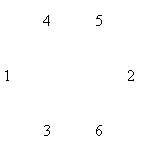 – У кого всё верно?– У кого ошибка? Оцените друг-друга.7. Рефлексия.– А вот и сама виновница торжества, давайте подарим ей свой подарки – шарики, но прежде на обратной стороне нарисуйте личико: если вы хорошо запомнили состав числа 7, то дорисуйте улыбочку, если не уверенны, то прямой ротик.–Покажите свои подарки.– Как вы думаете, справились мы со своей задачей? 7 довольна?– Какое задание вам понравилось больше всего? Какое вызвало затруднение?– С каким настроением вы заканчиваете урок?– Давайте скажем друг другу СПАСИБО.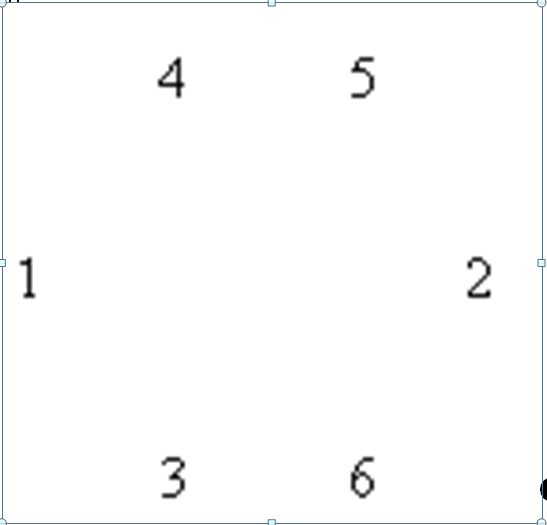 